ЗАТВЕРДЖЕНО
Наказ Міністерства соціальної політики України
06 липня 2022 року № 195АНКЕТА* № _______
 на виготовлення (забезпечення) подушок протипролежневихДата ___________                                                                 До особової картки особи № ___________1. Прізвище, ім’я, по батькові (за наявності) __________________________________________________________________________________________________________________________________2. Дата народження _______________, стать:  чоловіча           жіноча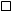 3. Паспорт (інший документ, що посвідчує особу): серія ____ № ___________, виданий ____________________________________________________________________________________________(ким, дата)4. Працюючий(а):   так             ні5. Зареєстроване або задеклароване місце проживання (перебування) ____________________________________________________________________________________________________________6. Контактні телефони ________________________________________________________________7. Електронна адреса _________________________________________________________________8. Зріст _____________________________________________________________________________9. Вага ______________________________________________________________________________10. Інформація про попереднє користування подушкою протипролежневою __________________________________________________________________________________________________________________________________________________________________________________________11. Клінічний стан: наявність ризиків утворення пролежнів (наприклад, порушення чутливості) (зазначити) ___________________________________________________________________________________________ наявність пролежнів (зазначити ступінь від 1 до 4) _______________________________________ наявність супутніх патологій (наприклад, порушення функцій тазових органів) (зазначити)____________________________________________________________________________________ інше (зазначити) ___________________________________________________________________12. Розміри подушки протипролежневої:Довжина _____ см                                              Ширина _____ см13. Вид подушки протипролежневої: з пінополіуретану, неконтурна з пінополіуретану, контурна з поліуретану, з гелевим/поліуретановим наповнювачем пневматична14. Найменування виробу та код згідно з ISO 9999 ____________________________________________________________________________________________________________________________Своїм підписом цієї анкети я засвідчую, що надав(ла) правдиві дані у повному обсязі. Анкету заповнено з моїх слів правильно. З підбором подушки протипролежневої відповідно до моїх функціональних можливостей згоден(на). Інструктаж з техніки безпеки та експлуатації прослухав(ла).Я даю згоду на використання моїх (та/або особи, інтереси якої я представляю) персональних даних, які буде внесено до Централізованого банку даних з проблем інвалідності з метою забезпечення засобами реабілітації.Лікар / фахівець із фізичної реабілітації                                                               _______________________________             ________________                                                                                              (Власне ім’я ПРІЗВИЩЕ)                                      (підпис)Особа з інвалідністю / учасник бойових дій / постраждалий / законний представник дитини з інвалідністю / уповноважена особа                                                               _______________________________            ________________                                                                                              (Власне ім’я ПРІЗВИЩЕ)                                      (підпис)Працівник підприємства,
відповідальний за оформлення анкети   ____________________________             ________________                                                                                              (Власне ім’я ПРІЗВИЩЕ)                                      (підпис)Генеральний директор
Директорату соціального захисту
прав осіб з інвалідності                                                                                Оксана ПОЛЯКОВА__________
* Оброблення персональних даних проводиться відповідно до Закону України «Про захист персональних даних».